Copywright by ResumeViking 2022                             60 Word Templates                           Resume Tool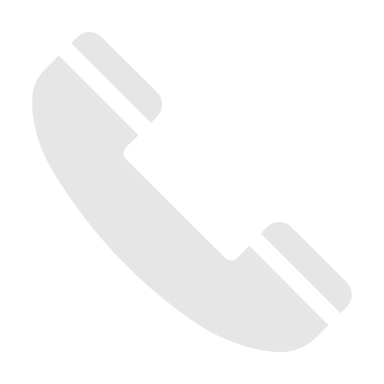 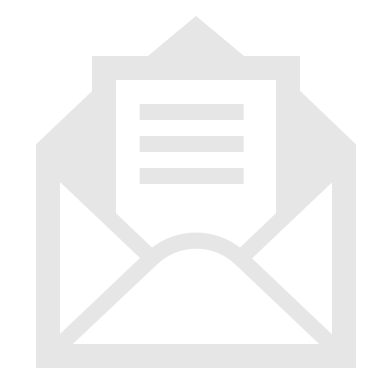 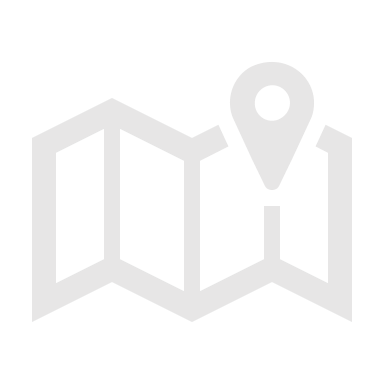 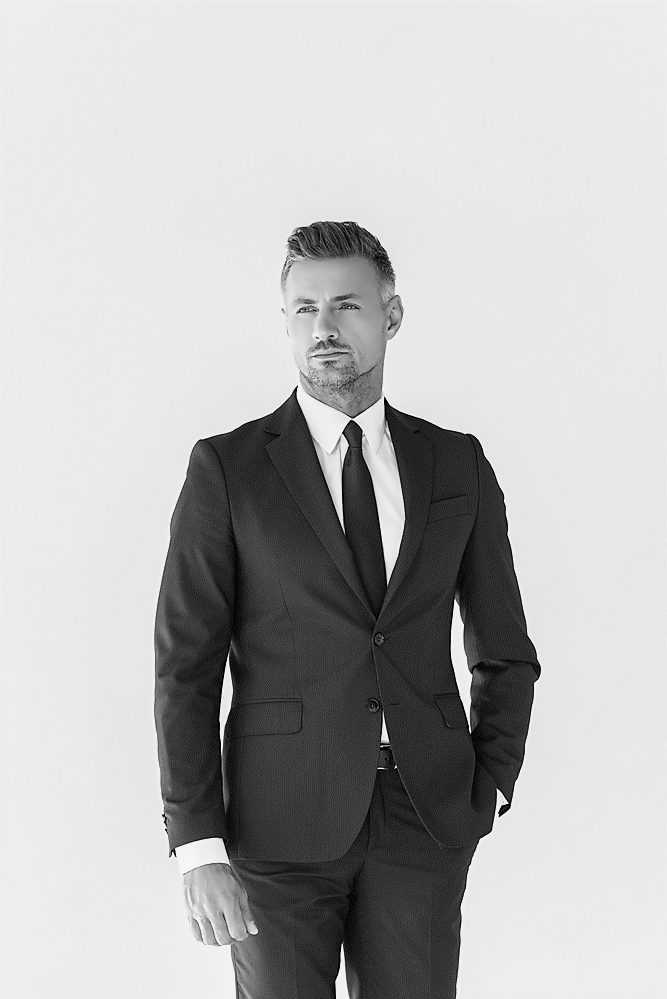 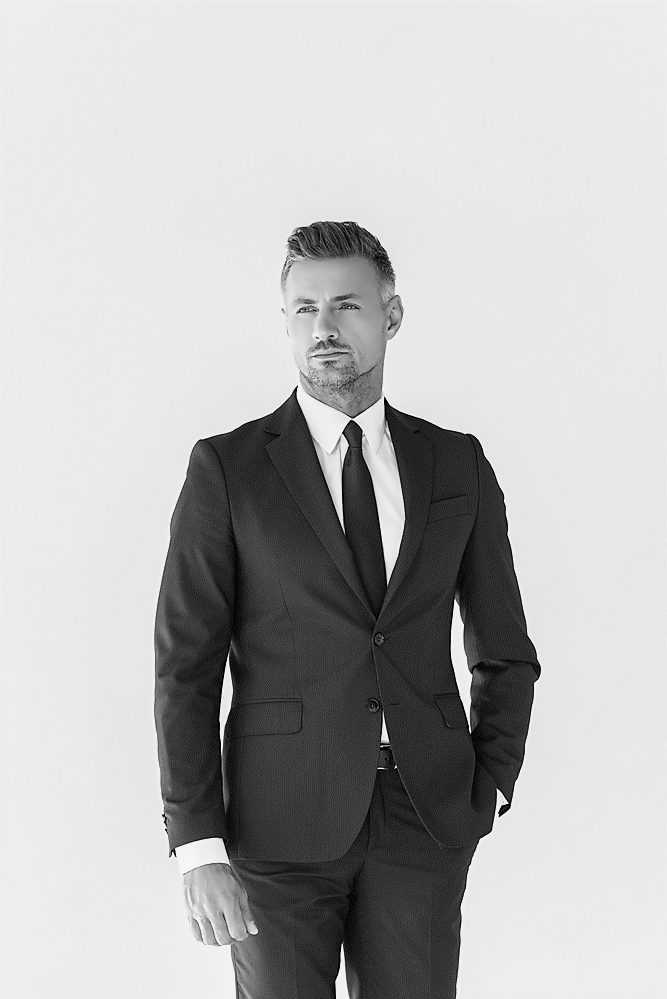 